Krajiny teplého podnebného pásma – dažďové lesyÚlohy: 1. Prečítaj si text na str. 61 – 63 v učebnici (aj text pod obrázkami)Dažďové lesy sú označované ako _______________ Zeme, pretože vyprodukujú veľké množstvo ________________. 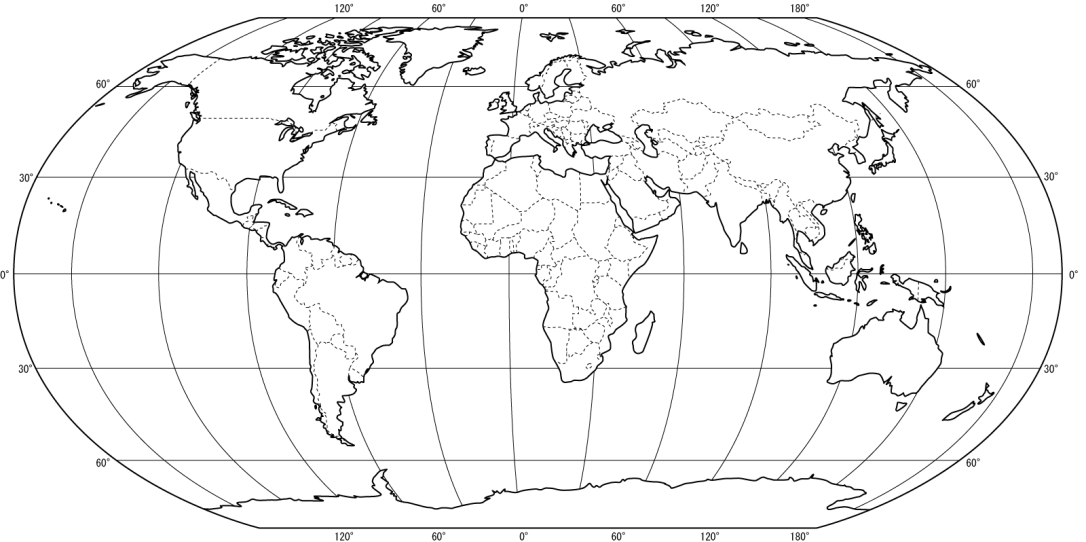 Vyfarbi zelenou farbičkou, kde sa nachádzajú dažďové pralesy na Zemi.Rozprestierajú sa v okolí _______________________ (najdlhšia rovnobežka).Najväčší dažďový prales sa volá AMAZONSKÝ a leží v __________________ Amerike. Na vedľajšom kontinente s názvom _____________________ leží dažďový prales v okolí rieky _________________.Podnebie je tu ____________ a _______________, s celoročnou teplotou __________°C. Nestriedajú sa tu _____________  ______________ a skoro každý deň tu ______________.Rastú tu rastliny (vyber z textu 3 príklady a vypíš ich): __________________________________________.Žijú tu aj najrôznejšie zvieratá (vypíš 4 príklady): _____________________________________________.Pôdy sú tu sfarbené _______________________. Človek svojou činnosťou ničí dažďové pralesy (nájdi v texte prečo a napíš čo najviac príkladov).______________________________________________________________________________________Domáca úloha: 1.  Stromy tvoria v dažďových pralesoch viacero poschodí. Na str. 61 (vpravo dole) je obrázok, ktorý si prekreslíš na tento papier a napíšeš si aj názvy jednotlivých poschodí (vľavo) a výšku jednotlivých stromov (vpravo). 